P5 Spanish Activities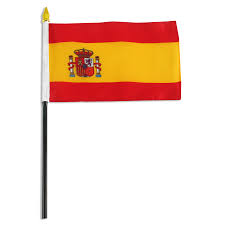 We are learning to speak about different nationalities. We are learning to count to 50.We are learning how to say how we are feeling.We are learning about rooms around the house.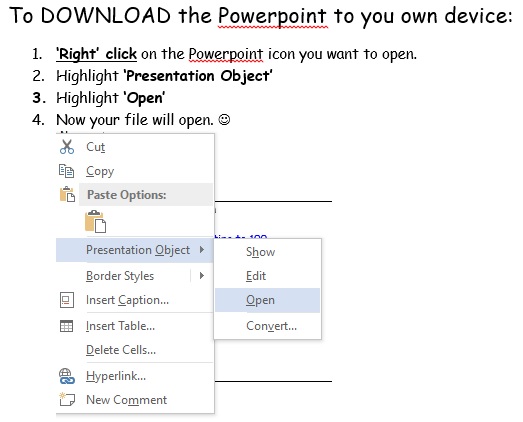 AnimalsPractise handwashing singing about some animals to the tune of ‘Twinkle, Twinkle, Little Star’https://tinyurl.com/saeo549Lyrics are:Tortuga, tortuga, araña, araña, serpiente, serpiente, jirafa, jirafa.Vocabulary:  Tortuga (turtle), araña = spider, serpiente = snake, jirafa = giraffe.FeelingsRemind yourself of the different feelings you have learned in this Powerpoint. Then build some sentences using this dice game.  Have you made your rainbow for your window? Can you put a Spanish one beside it? #quedateencasea (stay at home).   To help you with your spelling for the colours, check out this printable:Learn to sing the Rainbow song in Spanish on this Powerpoint.  Spanish Numbers to 50Numbers 1-50Practise saying your numbers to 50 using this video.  https://tinyurl.com/y8kpkwsoFor a challenge, try downloading and making this Fortune Teller and playing with a classmate on video chat!  Rooms of the HouseRevise the vocabulary for the rooms of the house using this Powerpoint.  Build some sentences using this sentence builder dice game.Numbers to 50 song with ‘Rockalingua;Learn this cool numbers to 50 song!https://tinyurl.com/mp9meesChallenge:  Number Words Add/Subtract within 50 in SpanishFor Addition to 40 click hereFor Addition to 24 click hereYou can choose your speed.  Try it slow first, then you can increase your speed in a new game.  Read the number words, add them together and choose the correct number word.más = addmenos = subtractNationalitiesLearn how to say someone’s nationality is.Then practise it while playing Snakes and Ladders.  You could use Alexa or Siri to give you a random number from 1 to 6.  Exercise in Spanish Get Moving with Spanish Counting to 100 (While learning numbers)https://tinyurl.com/ub6ej59